.Music Available from iTunes and amazonIntro: 16 CountsS1: RIGHT  HEEL TAPS, RIGHT COASTER STEP, LEFT HEEL TAPS, LEFT COASTER STEPS2: KICK BALL TOUCH SIDE X2, JAZZ BOX ¼ TURN, TOUCHS3: SHUFFLE FORWARD, ROCK FORWARD RECOVER, SHUFFLE BACK, ROCK BACK RECOVERS4: STEP FORWARD, STEP TOGETHER, HEEL SWIVELS, LEFT COASTER STEP, WALKS FORWARDHAPPY DANCING!Pretty Little Galway Girl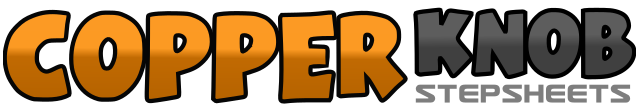 .......Count:32Wall:4Level:Beginner / Improver.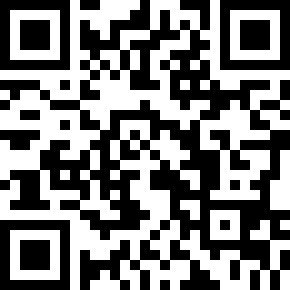 Choreographer:Hayley Wheatley (UK) - March 2017Hayley Wheatley (UK) - March 2017Hayley Wheatley (UK) - March 2017Hayley Wheatley (UK) - March 2017Hayley Wheatley (UK) - March 2017.Music:Galway Girl - Ed SheeranGalway Girl - Ed SheeranGalway Girl - Ed SheeranGalway Girl - Ed SheeranGalway Girl - Ed Sheeran........1-2Tap R heel fwd, Tap R Heel fwd to diagonal	12:003&4Step back on RF, Step LF beside RF, Step fwd on RF	12:005-6Tap L heel fwd, Tap L heel fwd to diagonal 	12:007&8Step back on LF, Step RF beside LF, Step fwd on LF	12:001&2&Kick RF fwd, Step back on RF, Touch L toe to L side, Close LF beside RF	 12:003&4Kick RF fwd, Step back on RF, Touch L toe to L side	 12.005-6Cross LF over RF, Step back onto RF	 12:007-8Step LF to L side making ¼ turn L, Touch R toe back	 9:001&2Step fwd onto RF, Close LF beside RF, Step fwd onto RF	9:003-4Rock fwd onto LF, Recover onto RF	 9:005&6Step back onto LF, Close RF beside LF, Step back onto LF	9:007-8Rock back  onto RF, Recover onto LF 	9:001-2Step fwd onto RF, Close LF beside RF  (weight on both feet)	9:003&4Swivel heels to R, Swivel heels back to centre, Swivel heels R	9:005&6Step back on LF, Step RF beside LF, Step fwd on LF	9:007-8Walk fwd on RF, Walk fwd on  LF 	9:00